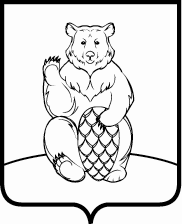 СОВЕТ ДЕПУТАТОВПОСЕЛЕНИЯ МИХАЙЛОВО-ЯРЦЕВСКОЕ В ГОРОДЕ МОСКВЕР Е Ш Е Н И Е 18 июня 2020 г. 	       				                                                 № 11/9                                                        							                                                                                                               О внесении изменений в решение Совета депутатов поселения Михайлово-Ярцевское от 15.09.2016 № 7/14 «Об утверждении Положения о наградах поселения Михайлово-Ярцевское»В соответствии с Федеральным законом от 06.10.2003 № 131-ФЗ «Об общих принципах организации местного самоуправления в Российской Федерации», руководствуясь Уставом поселения Михайлово-ЯрцевскоеСОВЕТ ДЕПУТАТОВ ПОСЕЛЕНИЯ МИХАЙЛОВО-ЯРЦЕВСКОЕРЕШИЛ:1. Внести изменения в решение Совета депутатов поселения Михайлово-Ярцевское от  15.09.2016 № 7/14 «Об утверждении Положения о наградах поселения Михайлово-Ярцевское»:1.1. Пункт 1.2.3 приложения «Положение о наградах поселения Михайлово-Ярцевское» к решению дополнить дефисом следующего содержания:«- благодарность администрации поселения Михайлово-Ярцевское с выплатой единовременного денежного поощрения;».1.2. Пункт 1.3 приложения «Положение о наградах поселения Михайлово-Ярцевское» к решению дополнить абзацем следующего содержания:«Размер единовременного денежного поощрения не может превышать 15 000 (пятнадцать тысяч) рублей.».1.3. Пункт 3.1 приложения «Положение о наградах поселения Михайлово-Ярцевское» к решению дополнить дефисом следующего содержания:«- благодарность администрации поселения Михайлово-Ярцевское с выплатой единовременного денежного поощрения;».1.4. Абзац первый пункта 3.5 приложения «Положение о наградах поселения Михайлово-Ярцевское» к решению изложить в следующей редакции:«3.5. По результатам рассмотрения ходатайства оформляется распоряжение администрации поселения Михайлово-Ярцевское о награждении, выплате единовременного денежного поощрения.».2. Решение вступает в силу c 19 июня 2020 г.3. Опубликовать настоящее решение в бюллетене «Московский муниципальный вестник» и разместить на официальном сайте администрации поселения Михайлово-Ярцевское в информационно-телекоммуникационной сети «Интернет».4. Контроль за исполнением настоящего решения возложить на главу поселения Михайлово-Ярцевское Г.К. Загорского.Глава поселения                                                                     Г.К. Загорский